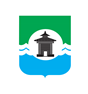 Российская ФедерацияИркутская областьМуниципальное образование «Братский район»Контрольно-счетный органул. Комсомольская, д. 28 «а», г.Братск, Иркутская область, тел./факс 8(3953) 411126ЗАКЛЮЧЕНИЕ №25по результатам внешней проверки годового отчета об исполнении бюджета Куватского муниципального образованияза 2022 годг. Братск 	 «28» апреля 2023 годаНастоящее заключение подготовлено Контрольно-счетным органом муниципального образования «Братский район» (далее – КСО Братского района) по результатам внешней проверки годового отчета об исполнении бюджета Куватского муниципального образования за 2022 год, проведенной на основании Соглашения от 29.01.2021 года №17
«О передаче полномочий по осуществлению внешнего муниципального финансового контроля».Внешняя проверка проведена в рамках полномочий КСО Братского района, установленных:Федеральным законом от 07.02.2011 №6-ФЗ «Об общих принципах организации и деятельности контрольно-счетных органов субъектов Российской Федерации и муниципальных образований»;Положением о контрольно – счетном органе  муниципального образования «Братский район», утвержденном Решением Думы Братского района от 24.11.2021 №240;положениями ст.157., 264.4. Бюджетного кодекса Российской Федерации (далее –
БК РФ).Основание для проведения проверки: пункт 2.7 Плана деятельности
КСО Братского района на 2023 год.Цель внешней проверки: подтверждение полноты и достоверности сведений, представленных в годовой бюджетной отчетности за отчетный 2022 год, соответствие порядка ведения бюджетного учета законодательству Российской Федерации.Объект внешней проверки: Администрация Куватского сельского поселения, как орган, уполномоченный на обеспечение исполнения бюджета Куватского сельского поселения и составления отчета об исполнении бюджета Куватского сельского поселения.Предмет внешней проверки: годовая бюджетная отчетность Куватского сельского поселения за 2022 год.Вопросы внешней проверки: анализ годовой бюджетной отчетности на соответствие требованиям нормативных правовых актов в части ее состава, содержания и срока представления для проведения внешней проверки; анализ достоверности показателей бюджетной отчетности, оценка взаимосвязанных показателей консолидируемым позициям форм бюджетной отчетности; оценка достоверного представления о финансовом положении сельского поселения на основании данных бухгалтерской отчетности.Объем средств бюджета, проверенных при проведении экспертно-аналитического мероприятия: по доходам – 17 560,7 тыс. руб., по расходам – 17 624,8 тыс. руб.В соответствии с Законом Иркутской области от 02.12.2004 №76-оз «О статусе и границах муниципальных образований Братского района Иркутской области» Куватское муниципальное образование образовано на территории Братского района Иркутской области и наделено статусом сельского поселения. В состав территории Куватского муниципального образования входят земли населенного пункта деревня Куватка.Структуру органов местного самоуправления составляют: глава Куватского муниципального образования, Дума Куватского сельского поселения, администрация муниципального образования. Согласно требованиям статьи 264.2 БК РФ годовой отчет об исполнении местного бюджета подлежит утверждению муниципальным правовым актом представительного органа муниципального образования.РЕЗУЛЬТАТЫ ВНЕШНЕЙ ПРОВЕРКИОбщие положенияГодовая бюджетная отчетность об исполнении бюджета Куватского муниципального образования представлена в КСО Братского района в сроки, установленные п.3. ст.264.4.
БК РФ.Для проведения внешней проверки и анализа исполнения бюджета Куватского муниципального образования за 2022 год были предоставлены следующие документы:бюджетная отчетность, согласно п.3. ст.264.1. БК РФ:отчет об исполнении бюджета;баланс исполнения бюджета;отчет о финансовых результатах деятельности;отчет о движении денежных средств;пояснительная записка;решение Думы Куватского сельского поселения от 29.03.2023 №17
«Об исполнении бюджета Куватского сельского поселения за 2022 год» (далее – Решение о бюджете от 29.03.2023 №17) с указанием общего объема доходов, расходов и дефицита (профицита) бюджета с приложениями:Приложение №1 «Доходы бюджета Куватского сельского поселения по кодам классификации доходов бюджетов за 2022 год»;Приложение №2 «Расходы Куватского сельского поселения по ведомственной структуре расходов бюджета за 2022 год»;Приложение №3 «Расходы Куватского сельского поселения по разделам и подразделам классификации расходов бюджетов за 2022 год»;Приложение №4 «Источники финансирования дефицита бюджета Куватского сельского поселения по кодам классификации источников финансирования дефицитов бюджетов за 2022 год».Изменение плановых показателей бюджетаБюджет Куватского муниципального образования утвержден решением Думы Куватского сельского поселения от 28.12.2021 года №123 «О бюджете Куватского сельского поселения на 2022 год и на плановый период 2023 и 2024 годов» (далее – Решение о бюджете от 28.12.2021 №123):по доходам в сумме 14 836,4 тыс. руб., в том числе налоговые и неналоговые доходы в сумме 1 329,2 тыс. руб., безвозмездные поступления в сумме 13 507,2 тыс. руб., из них объем межбюджетных трансфертов, получаемых из областного бюджета – 570,0 тыс. руб., из бюджета Братского района – 12 937,0 тыс. руб.; по расходам в сумме 14 885,4 тыс. руб.; размер дефицита в сумме 49,0 тыс. руб., или 3,7% утвержденного общего годового объема доходов бюджета поселения без учета утвержденного объема безвозмездных поступлений.Основные характеристики местного бюджета на 2022 год неоднократно изменялись.
В течение года в Решение о бюджете от 30.12.2021 №163 семь раз вносились изменения:решение Думы Куватского сельского поселения от 25.02.2022 №126 «О внесении изменений в решение Думы Куватского МО от 28.12.2021 года № 123«О бюджете Куватского сельского поселения на 2022 год и на плановый период 2023 и 2024 годов»»;решение Думы Куватского сельского поселения от 28.04.2022 №130 «О внесении изменений в решение Думы Куватского МО от 30.12.2021 года №163 «О бюджете Куватского сельского поселения на 2022 год и на плановый период 2023 и 2024 годов»;решение Думы Куватского сельского поселения от 29.06.2022 №136 «О внесении изменений в решение Думы Куватского МО от 30.12.2021 года №163 «О бюджете Куватского сельского поселения на 2022 год и на плановый период 2023 и 2024 годов»;решение Думы Куватского сельского поселения от 29.07.2022 №141 «О внесении изменений в решение Думы Куватского МО от 30.12.2021 года №163 «О бюджете Куватского сельского поселения на 2022 год и на плановый период 2023 и 2024 годов»;решение Думы Куватского сельского поселения от 30.09.2022 №1 «О внесении изменений в решение Думы Куватского МО от 30.12.2021 года №163 «О бюджете Куватского сельского поселения на 2022 год и на плановый период 2023 и 2024 годов»;решение Думы Куватского сельского поселения от 30.12.2022 №9 «О внесении изменений в решение Думы Куватского МО от 30.12.2021 года №163 «О бюджете Куватского сельского поселения на 2022 год и на плановый период 2023 и 2024 годов» (далее – Решение о бюджете от 30.12.2022 №9).Решением о бюджете от 30.12.2022 №9 утверждены основные характеристики бюджета:по доходам в сумме 17 467,1 тыс. руб., в том числе налоговые и неналоговые доходы в сумме 1 488,0 тыс. руб., безвозмездные поступления в сумме 15 979,1 тыс. руб., из них объем межбюджетных трансфертов, получаемых из областного бюджета – 861,3 тыс. руб., из бюджета Братского района – 15 117,8 тыс. руб.;по расходам в сумме 18 783,3 тыс. руб.;с дефицитом в сумме 1 316,2 тыс. руб., что составляет 88,5% утвержденного общего годового объема доходов бюджета поселения без учета утвержденного объема безвозмездных поступлений. С учетом снижения остатков средств на счетах по учету средств бюджета поселения размер дефицита утвержден в размере 49,0 тыс. руб. или 3,3% утвержденного общего годового объема доходов бюджета поселения без учета утвержденного объема безвозмездных поступлений.Анализ изменения плановых показателей основных характеристик бюджета, согласно принятым в истекшем году решениям Думы Куватского муниципального образования, по внесению изменений в Решение о бюджете от 28.12.2021 №123, а также исполнение местного бюджета за 2022 год представлено в Таблице №1.Таблица №1, тыс. руб.Установлено, плановые бюджетные назначения по доходам бюджета, по сравнению
с Решением о бюджете от 28.12.2021 №123, в течение 2022 года существенно увеличены
(с 14 836,4 тыс. руб. до 17 467,1 тыс. руб.) на 2 630,7 тыс. руб. или на 17,7%.Основное увеличение плановых показателей по доходам осуществлено по группе «Безвозмездные поступления» – с увеличением на 18,3% или на 2 471,9 тыс. руб.Плановые расходы бюджета в 2022 году были увеличены на 3 897,9 тыс. руб., или на 26,2%.Исполнение бюджета по доходамКак определено ст.55. Федерального закона от 06.10.2003 №131-ФЗ «Об общих принципах организации местного самоуправления в Российской Федерации», формирование доходов местных бюджетов осуществляется в соответствии с бюджетным законодательством Российской Федерации, законодательством о налогах и сборах и законодательством об иных обязательных платежах.Источниками доходов бюджета являются налоговые доходы, неналоговые доходы и безвозмездные поступления от других бюджетов бюджетной системы Российской Федерации.Анализ исполнения местного бюджета по доходам с учетом данных Решение о бюджете от 30.12.2022 №9 и ф.0503317 «Отчета об исполнении консолидированного бюджета субъекта Российской Федерации и бюджета территориального государственного внебюджетного фонда» в разрезе налоговых, неналоговых доходов и безвозмездных поступлений представлен в Таблице №2.Таблица №2, тыс. руб.Таким образом, в структуре доходной части бюджета поселения налоговые и неналоговые доходы в отчетный период составили 9,0%, безвозмездные поступления – 91,0%.В Решении о бюджете от 30.12.2022 №9 объем налоговых и неналоговых доходов прогнозировался на уровне 1 488,0 тыс. руб. Фактическое исполнение выше плановых показателей на 93,3 тыс. руб. или 6,3% и составило 1 581,9 тыс. руб.Бюджетообразующими для сельских поселений в соответствии со статьей 61.5. БК РФ являются доходы, зачисляемые в виде местных налогов: земельного налога (по нормативу 100%), налога на имущество физических лиц (по нормативу 100%).Согласно отчетным данным доля доходов от местных налогов при исполнении бюджета в 2022 году составила 7,4% от общего объема налоговых поступлений и 100,6% исполнения от плановых:налог на имущество физических лиц при плане 26,1 тыс. руб., получено
26,5 тыс. руб., исполнение 101,5%;земельный налог при плане 77,0 тыс. руб., получено 77,2 тыс. руб., исполнение 100,3%.Удельный вес налога на доходы физических лиц в структуре налоговых доходов составляет 21,3%, при плане 292,5 тыс. руб., получено 299,5 тыс. руб., исполнение 102,4%, увеличение составило 7,0 тыс. руб.;налога на акцизы по подакцизным товарам – 70,4%, при плане 919,9 тыс. руб., выполнено 987,8 тыс. руб., исполнение 107,4%, увеличение плановых назначений составило 67,9 тыс. руб.Анализ неналоговых доходов показал исполнение плановых показателей – 111,0%.Из поступивших за 2022 год доходов в бюджет муниципального образования в сумме 17 560,7 тыс. руб., налоговые и неналоговые доходы составили 1 581,9 тыс. руб. (9,0%), а безвозмездные поступления – 15 978,8 тыс. руб. (91,0%).В Решении о бюджете от 30.12.2022 №9 объем безвозмездных поступлений прогнозировался на уровне 15 979,1 тыс. руб., фактическое исполнение безвозмездных поступлений составило 100,0% к плановым показателям или 15 978,8 тыс. руб., в том числе из областного бюджета – 861,0 тыс. руб., из бюджета Братского района – 15 117,8 тыс. руб.Исполнение в разрезе безвозмездных поступлений в 2022 году по видам отражено в Таблице №3.Таблица №3, тыс. руб.Прогнозные значения в 2022 году по безвозмездным поступлениям исполнены на 100,0%.В результате принятых в течение года изменений в бюджет, доходная часть бюджета увеличилась на 2 630,7 тыс. руб. и составила 17 467,1 тыс. руб.Исполнение по безвозмездным поступлениям составило – 15 978,8 тыс. руб. или 100,0%.Исполнение бюджета по расходамСогласно ф.0503317 «Отчет об исполнении консолидированного бюджета субъекта Российской Федерации и бюджета территориального государственного внебюджетного фонда» расходы местного бюджета на 2022 год утверждены в сумме 18 783,3 тыс. руб., исполнены на 01.01.2023 в сумме 17 624,8 тыс. руб., или 93,8% от бюджетных назначений, неисполненные назначения составили – 1 158,5 тыс. руб.Аналитическая информация, подготовленная на основании данных об исполнении консолидированного бюджета (ф.0503317) за 2022 год в разрезе разделов бюджетной классификации отражена в Таблице №4.Таблица №4, тыс. руб.КСО Братского района отмечает, что в структуре расходной части бюджета поселения от общего объема расходов наибольшую долю составляют расходы по разделам:0100 «Общегосударственные расходы» 48,1% (8 476,2 тыс. руб.);0800 «Культура, кинематография» 26,5% (4 666,1 тыс. руб.);0300 «Национальная безопасность и правоохранительная деятельность» 14,5% (2 550,5 тыс. руб.).Наименьшую долю составили расходы по разделам: 0200 «Национальная оборона» - 1,0% и 1100 «Физическая культура и спорт» –1,9% от общего объема расходов.Как видно из таблицы, в полном объеме от утвержденных бюджетных ассигнований исполнены расходы по подразделам:0102 «Функционирование высшего должностного лица субъекта Российской Федерации и муниципального образования» - 992,6 тыс. руб. – 100,0%;0104 «Функционирование Правительства Российской Федерации, высших исполнительных органов государственной власти субъектов Российской Федерации, местных администраций» - 7 214,2 тыс. руб. – 100,0%0106 «Обеспечение деятельности финансовых, налоговых и таможенных органов и органов финансового (финансово-бюджетного) надзора» – 137,5 тыс. руб. – 100,0%;0107 «Обеспечение проведения выборов и референдумов» - 129,8 тыс. руб. – 100,0%;0113 «Другие общегосударственные вопросы» - 2,1 тыс. руб. – 100,0%;0203 «Мобилизационная и вневойсковая подготовка» – 180,1 тыс. руб. – 100,0%;0310 «Защита населения и территории от чрезвычайных ситуаций природного и техногенного характера, пожарная безопасность» - 2 550,5 тыс. руб. – 100,0%;0502 «Коммунальное хозяйство» - 140,0 тыс. руб. – 100,0%;0503 «Благоустройство» - 721,3 тыс. руб. – 100,0%;1005 «Другие вопросы в области физической культуры и спорта» - 328,3 тыс. руб. – 100,0%.Не в полном объеме исполнены расходы по подразделу 0409 «Дорожное хозяйство (дорожные фонды) – 562,3 тыс. руб. – 40,4% и 0801 «Культура» - 4 666,1 тыс. руб. – 93,5%.Причины отклонений в пояснительной записке к Решению о бюджете от 29.03.2023 №17 не раскрыты.Пунктом 1. статьи 81. БК РФ установлено, что в расходной части бюджетов всех уровней бюджетной системы Российской Федерации предусматривается создание резервных фондов местных администраций. По разделу 0111 «Резервные фонды», расходы в 2022 году утверждены в первоначальном и уточненном бюджете в размере 4,0 тыс. руб., что не превышает норматива, установленного бюджетным законодательством. В отчетном периоде средства резервного фонда из-за отсутствия чрезвычайных (аварийных) ситуаций, не привлекались.Исполнение программной части бюджетаРасходы бюджета на реализацию муниципальных программ в 2022 году выразились в сумме 17 278,4 тыс. руб. и составили 93,7% от общего объема расходов сельского поселения. Установлен процент исполнения программных расходов – 93,8% к плановым показателям. В разрезе муниципальных программ финансовые ресурсы бюджета распределились следующим образом:Таблица №5, тыс. руб.Из таблицы видно, что из 7 утвержденных муниципальных программ в полном объеме исполнены: «Муниципальные финансы муниципального образования», «Развитие объектов коммунальной инфраструктуры», «Развитие физической культуры и спорта», «Устойчивое развитие сельских территорий» и «Пожарная безопасность, предупреждение и ликвидация чрезвычайных ситуаций в сельских поселениях».Наименьший процент исполнения установлен по муниципальной программе «Развитие дорожного хозяйства в муниципальном образовании», при плане 1 392,2 тыс. руб. фактически исполнено 562,3 тыс. руб. или 40,4%.Из-за остатков неиспользованных бюджетных ассигнований в общей сумме
1 158,5 тыс. руб., процент исполнения по программам от утвержденных ЛБО составил 93,8%.
В пояснительной записке к Решению о бюджете от 29.03.2023 №17 нет пояснений по факту неисполнения утвержденных бюджетных ассигнований.Статьей 179.4. БК РФ дорожный фонд определен как часть средств бюджета, подлежащая использованию в целях финансового обеспечения дорожной деятельности в отношении автомобильных дорог общего пользования, а также капитального ремонта и ремонта дворовых территорий многоквартирных домов, проездов к дворовым территориям многоквартирных домов населенных пунктов. К дорожным фондам отнесены Федеральный дорожный фонд, дорожные фонды субъектов Российской Федерации и муниципальные дорожные фонды.Бюджетные ассигнования муниципального дорожного фонда, не использованные в текущем финансовом году, направляются на увеличение бюджетных ассигнований муниципального дорожного фонда в очередном финансовом году.Наибольший удельный вес в общей сумме фактических программных расходов
за 2022 год установлено по программам «Муниципальные финансы муниципального образования» – 45,1% (8 309,9 тыс. руб.), «Культура» – 27,1% (4 666,1 тыс. руб.). Наименьший удельный вес сложился по программе «Устойчивое развитие сельских территорий» – 1,7% (310,5 тыс. руб.).Согласно требованиям п.3. ст.179. БК РФ по каждой муниципальной программе ежегодно проводится оценка эффективности ее реализации. Порядок проведения указанной оценки и ее критерии устанавливаются местной администрацией муниципального образования.По результатам указанной оценки местной администрацией муниципального образования может быть принято решение о необходимости прекращения или об изменении, начиная с очередного финансового года, ранее утвержденной муниципальной программы, в том числе необходимости изменения объема бюджетных ассигнований на финансовое обеспечение реализации муниципальной программы.КСО Братского района рекомендует обратить внимание на то, что низкий процент исполнения (не исполнения) муниципальных программ несет риски срыва реализации программных мероприятий (не достижение предусмотренных целей) и ведет к неосвоению предусмотренных на их реализацию бюджетных средств.Непрограммых расходов в 2022 году исполнено 346,4 тыс. руб. или 2,0% от общей суммы расходов.Информация по непрограммным расходам представлена в Таблице №6.Таблица №6, тыс. руб.Результат исполнения бюджетаРешением о бюджете от 28.12.2021 №123 размер дефицита установлен в сумме
49,0 тыс. руб., или 3,7% утвержденного общего годового объема доходов поселения без учета утвержденного объема безвозмездных поступлений, т.е. в пределах установленного бюджетным законодательством Российской Федерации размере. В составе источников внутреннего финансирования дефицита бюджета предусмотрено привлечение и погашение кредитов кредитных организаций: привлечение – 56,4 тыс. руб., погашение –
7,4 тыс. руб.; изменение остатков средств на счетах по учету средств бюджета в сумме
0,0 тыс. руб. (увеличение – 14 892,8 тыс. руб., уменьшение – 14 892,8 тыс. руб.).Решением о бюджете от 30.12.2022 №9 размер дефицита бюджета поселения утвержден в сумме 1 316,2 тыс. руб., или 88,5%. В составе источников внутреннего финансирования дефицита бюджета предусмотрено: привлечение и погашение кредитов кредитных организаций: привлечение – 56,4 тыс. руб., погашение – 7,4 тыс. руб.; изменение остатков средств на счетах по учету средств бюджета в сумме 1 267,2 тыс. руб. (увеличение –
17 523,5 тыс. руб., уменьшение – 18 790,7 тыс. руб.).По результатам исполнения местного бюджета за 2022 год по состоянию на 01.01.2023 сложился дефицит в размере 64,1 тыс. руб., что согласуется с показателями ф.0503317 «Отчет об исполнении консолидированного бюджета субъекта российской федерации и бюджета территориального государственного внебюджетного фонда».Как следует из раздела 3 «Источники финансирования дефицита бюджета» отчета, в составе источников внутреннего финансирования дефицита бюджета Куватского сельского поселения исполнено:изменение остатков средств на счетах по учету средств бюджетов в сумме
64,1 тыс. руб. (увеличение остатков средств – 17 661,1 тыс. руб., уменьшение остатков средств – 17 725,2 тыс. руб.).Состояние муниципального долгаФактически в 2022 году Куватского муниципальным образованием муниципальные заимствования не осуществлялись, муниципальные гарантии не выдавались, получение кредитов от других бюджетов бюджетной системы Российской Федерации не осуществлялись.Оформление годовой бюджетной отчетностиВ соответствии с п.4. Инструкции №191н, отчетность предоставлена на бумажных носителях в сброшюрованном и пронумерованном виде на 78 листах, в нарушение п.4. Инструкции №191н отчетность предоставлена без оглавления и без сопроводительного письма. Формы отчетности подписаны соответствующими должностными лицами.При проверке соответствия и оформления представленных форм требованиям Инструкции №191н установлено следующее.В части закрытия года и финансового результата экономического субъекта – соответствие форм 0503320 «Баланс исполнения консолидированного бюджета субъекта Российской Федерации и бюджета территориального государственного внебюджетного фонда» и 0503110 «Справка по заключению счетов бюджетного учета отчетного финансового года».В части «доходов» и «расходов» в сумме итоговых показателей – соблюдено равенство форм 0503321 «Консолидированный отчет о финансовых результатах деятельности» и 0503110 «Справка по заключению счетов бюджетного учета отчетного финансового года».При сопоставлении идентичных показателей ф.0503125 «Справка по консолидируемым расчетам» коду счета 1 401 10 151 «Доходы от поступлений от других бюджетов бюджетной системы Российской Федерации» и показателей ф.0503317 «Отчет об исполнении консолидированного бюджета субъекта Российской Федерации и бюджета территориального государственного внебюджетного фонда» по коду строки 010 «Безвозмездные поступления от других бюджетов бюджетной системы Российской Федерации» установлено соответствие сумм.При анализе форм 0503320 «Баланс исполнения консолидированного бюджета субъекта Российской Федерации и бюджета территориального государственного внебюджетного фонда» и 0503321 «Консолидированный отчет о финансовых результатах деятельности» и проверки соблюдения контрольных соотношений показателей отчетов бюджетной отчетности установлено:контрольное соотношение в части чистого поступления основных средств – соблюдены и составляют – 157,2 тыс. руб.;в части чистого поступления материальных запасов – контрольные соотношения выдержаны и составили – минус 16,4 тыс. руб.;в части операций с финансовыми активами и обязательствами данные форм соответствуют взаимосвязанным показателям и равны сумме – минус 730,6 тыс. руб.;соответствие в части счета 0 401 40 – доходы будущих периодов –
9 153,5 тыс. руб. и согласование с формой 0503369 в части кредиторской задолженности;соответствие показателей в части чистого операционного результата -
минус 589,7 тыс. руб.В ф.0503323 «Консолидированный отчет о движении денежных средств» изменение остатков денежных средств на счетах бюджетов соответствуют аналогичным показателям ф.0503317 «Отчет об исполнении консолидированного бюджета субъекта Российской Федерации и бюджета территориального государственного внебюджетного фонда». Показатели ф.0503317 (стр.200) в части кассовых операций по исполнению бюджетов соответствуют показателям Консолидированного бюджета о движении денежных средств ф.0503323 (стр.2100) и составляют 17 624,8 тыс. руб.Нет возможности провести анализ ф.0503128 «Отчет о принятых бюджетных обязательствах», а также сопоставить показатели указанной формы с показателями ф. 0503175 «Сведения о принятых и неисполненных обязательствах получателя бюджетных средств» и ф.0503169 «Сведения по дебиторской и кредиторской задолженности» в связи с не предоставлением форм, требуется пояснение.Анализ структуры дебиторской и кредиторской задолженности ф.0503369 «Сведения по дебиторской и кредиторской задолженности» на начало и на конец отчетного периода показал:Дебиторская задолженность, тыс. руб.Из таблицы видно, объем дебиторской задолженности по состоянию на 01.01.2023 увеличился и составил 45 401,0 тыс. руб. Просроченная задолженность уменьшилась
на 32,1 тыс. руб.Кредиторская задолженность, тыс. руб.Установлено увеличение кредиторской задолженности на 671,0 тыс. руб.Наибольший удельный вес 50,89% приходится на расчеты по принятым обязательствам – 692,2 тыс. руб. В пояснительной записке нет информации о принятых мерах по закрытию просроченной задолженности.Не представлены формы согласно п.11.1 Инструкции 191н:ф.0503110 «Справка по заключению счетов бюджетного учета отчетного финансового года»;ф.0503121 «Отчет о финансовых результатах деятельности»;ф.0503123 «Отчет о движении денежных средств»;ф.0503125 «Справка по консолидируемым расчетам»;ф.0503127 «Отчет об исполнении бюджета главного распорядителя, распорядителя, получателя бюджетных средств, главного администратора, администратора источников финансирования дефицита бюджета, главного администратора, администратора доходов бюджета»;ф.0503128 «Отчет о бюджетных обязательствах»;ф.0503130 «Баланс главного распорядителя, распорядителя, получателя бюджетных средств, главного администратора, администратора источников финансирования дефицита бюджета, главного администратора, администратора доходов бюджета»;ф.0503160 «Пояснительная записка», а также формы в составе Пояснительной записки;ф.0503184 «Справка о суммах консолидируемых поступлений, подлежащих зачислению на счет бюджета»;ф.0503230 «Разделительный (ликвидационный) баланс главного распорядителя, распорядителя, получателя бюджетных средств, главного администратора, администратора источников финансирования дефицита бюджета, главного администратора, администратора доходов бюджета».Не представлены формы:ф.0503371 «Сведения о финансовых вложениях»;ф.0503372 «Сведения о государственном (муниципальном) долге, предоставленных бюджетных кредитах консолидированного бюджета»;ф.0503373 «Сведения об изменении остатков валюты баланса консолидированного бюджета».ВЫВОДЫЗаключение подготовлено КСО Братского района по результатам внешней проверки годового отчета об исполнении бюджета Куватского муниципального образования за 2022 год, проведенной на основании ст. 264.4. БК РФ и Соглашения №17 «О передаче полномочий по осуществлению внешнего муниципального финансового контроля» от 29.12.2021года.Отчет представлен в КСО Братского района на бумажных носителях в сброшюрованном и пронумерованном виде, в нарушение п.4 Инструкции 191н без оглавления и сопроводительного письма.В течение 2022 года решениями представительного органа муниципального образования в параметры местного бюджета семь раз вносились изменения. Согласно
ст. 184.1. БК РФ Решение о бюджете от 29.03.2023 №17 содержит основные характеристики бюджета, к которым относятся общий объем доходов бюджета, общий объем расходов, дефицит (профицит) бюджета.Фактическое исполнение бюджета составило: по доходам – 17 560,7 тыс. руб. (100,5% от запланированного поступления).Из общей суммы доходов бюджета поселения налоговые и неналоговые составили 9,0%, безвозмездные поступления – 91,0%, что говорит о высокой степени зависимости бюджета от поступлений из областного и районного бюджета;по расходам – 17 624,8 тыс. руб. (93,8% от плана).Основную долю расходов местного бюджета составили расходы по разделам:
0100 «Общегосударственные расходы» 48,1% (8 476,2 тыс. руб.); 0800 «Культура, кинематография» 26,5% (4 666,1 тыс. руб.); 0300 «Национальная безопасность и правоохранительная деятельность» 14,5% (2 550,5 тыс. руб.). Наименьшую долю составили расходы по разделам: 0200 «Национальная оборона» - 1,0% и 1100 «Физическая культура и спорт» –1,9% от общего объема расходов.Общий объем средств, направленный на реализацию программ, составил 93,7% от общего объема расходов сельского поселения. Анализ использования бюджетных ассигнований дорожного фонда Куватского сельского поселения показал низкое исполнение – средства дорожного фонда в 2022 году использованы на 40,4% (562,3 тыс. руб. при плане 1 392,2 тыс. руб.). Нет возможности установить остаток бюджетных ассигнований дорожного фонда поселения на 01.01.2023 года в связи с не предоставлением ф.№1-ФД «Сведения об использовании средств Федерального дорожного фонда, дорожных фондов субъектов Российской Федерации, муниципальных дорожных фондов».Дефицит бюджета составил – 64,1 тыс. руб.В ходе проведения экспертно-аналитического мероприятия по оценке полноты и достоверности отражения показателей годовой бюджетной отчетности, оформления форм, таблиц и пояснительной записки к годовой отчетности, соответствия взаимосвязанных показателей отчетов, установлено:не представлены формы согласно п.11.1 Инструкции 191н:ф.0503110 «Справка по заключению счетов бюджетного учета отчетного финансового года»;ф.0503121 «Отчет о финансовых результатах деятельности»;ф.0503123 «Отчет о движении денежных средств»;ф.0503125 «Справка по консолидируемым расчетам»;ф.0503127 «Отчет об исполнении бюджета главного распорядителя, распорядителя, получателя бюджетных средств, главного администратора, администратора источников финансирования дефицита бюджета, главного администратора, администратора доходов бюджета»;ф.0503128 «Отчет о бюджетных обязательствах»;ф.0503130 «Баланс главного распорядителя, распорядителя, получателя бюджетных средств, главного администратора, администратора источников финансирования дефицита бюджета, главного администратора, администратора доходов бюджета»;ф.0503160 «Пояснительная записка», а также формы в составе Пояснительной записки;ф.0503184 «Справка о суммах консолидируемых поступлений, подлежащих зачислению на счет бюджета»;ф.0503230 «Разделительный (ликвидационный) баланс главного распорядителя, распорядителя, получателя бюджетных средств, главного администратора, администратора источников финансирования дефицита бюджета, главного администратора, администратора доходов бюджета»;отчетность составлена нарастающим итогом с начала года, числовые показатели отражены в рублях с точностью до второго десятичного знака после запятой
(п.9. Инструкции №191н);при выборочной проверке соблюдения контрольных соотношений форм бюджетной отчетности установлено:соответствие показателей основных форм бюджетной отчетности;нет возможности провести анализ ф.0503128 «Отчет о принятых бюджетных обязательствах», а также сопоставить показатели указанной формы с показателями ф. 0503175 «Сведения о принятых и неисполненных обязательствах получателя бюджетных средств» и ф.0503169 «Сведения по дебиторской и кредиторской задолженности» в связи с не предоставлением форм, требуется пояснение;В нарушение требований ст.264.4 БК РФ годовой отчет об исполнении бюджета Куватского сельского поселения предоставлен для внешней проверки в КСО Братского района после утверждения Думой Куватского сельского поселения. (Решение Думы от 29.03.2023 №17).КСО Братского района считает, что годовой отчет Куватского муниципального образования за 2022 год по основным параметрам соответствует требованиям Инструкции №191н, действующему законодательству и является достоверным.Выявленные отдельные недостатки, отраженные в заключении, КСО Братского района рекомендует учесть при формировании бюджетной отчетности в дальнейшем:Обеспечить составление бюджетной отчетности в соответствии с требованиями действующего бюджетного законодательства.Принять меры по предотвращению, снижению и ликвидации просроченной задолженности, вести мониторинг и контроль состояния дебиторской и кредиторской задолженности.В целях соблюдения ст. 34 БК РФ ответственным исполнителям целевых программ необходимо своевременно проводить мониторинг исполнения программных мероприятий в целях повышения эффективности расходования бюджетных средств и исключения фактов неисполнения запланированных расходов.В целях недопущения нарушения порядка принятия решения об исполнении бюджета представлять в КСО Братского района проект решения для проведения внешней проверки годового отчета об исполнении бюджета.Провести анализ замечаний и нарушений по вопросам бюджетного учета и отчетности, выявленных при проведении внешней проверки годовой бюджетной отчетности. Принять меры по устранению выявленных нарушений и недостатков.Контрольно-счетный орган муниципального образования «Братский район» рекомендует, после отмены Решения Думы от 29.03.2023 №17, принять к рассмотрению годовой отчет об исполнении бюджета поселения за 2022 год на заседании Думы Куватского сельского поселения.Аудитор 	 Т.В. БанщиковаОсновные характеристики бюджетаУтверждено решением о бюджете 28.12.2021№123Утверждено решением о бюджете от 30.12.2022№9Исполнено в 2022 годуОтклонение(гр.5-гр.4)% исполнения123456Доходы бюджета всего:14 836,417 467,117 560,793,6100,5Из них:Налоговые и неналоговые доходы1 329,21 488,01 581,993,9106,3Безвозмездные поступления13 507,215 979,115 978,8-0,3100,0Расходы:14 885,418 783,317 624,8-1 158,593,8Дефицит (-), профицит (+)49,049,064,1ххНаименование показателяРешения о бюджетеРешения о бюджетеОтклонение (гр.3-гр.2)Исполненов 2022 годуОтклонение (гр.5-гр.3)% исполненияНаименование показателяот 28.12.2021 №123 Первоначально утвержденный планот 30.12.2022№9 Уточненный планОтклонение (гр.3-гр.2)Исполненов 2022 годуОтклонение (гр.5-гр.3)% исполнения1234567НАЛОГОВЫЕ И НЕНАЛОГОВЫЕ ДОХОДЫ1 329,21 488,0158,81 581,993,9106,3НАЛОГОВЫЕ ДОХОДЫ:1 309,21 327,818,61 404,076,2105,7Налог на доходы физических лиц260,1292,532,4299,57,0102,4Налоги на товары (работы и услуги), реализуемые на территории Российской Федерации856,1919,963,8987,867,9107,4Налоги на совокупный доход3,03,70,73,70,0100,0Налоги на имущество180,0103,1-76,9103,70,6100,6-налог на имущество физических лиц14,026,112,126,50,4101,5-земельный налог166,077,0-89,077,20,2100,3Государственная пошлина10,08,6-1,49,30,7108,1НЕНАЛОГОВЫЕ ДОХОДЫ:20,0160,2140,2177,917,7111,0Доходы от использования имущества, находящиеся в государственной и муниципальной собственности0,0113,2113,2113,20,0100,0Доходы от оказания платных услуг и компенсации затрат государства20,046,026,063,717,7138,5Штрафы, санкции, возмещение ущерба0,01,01,01,00,0100,0БЕЗВОЗМЕЗДНЫЕ ПОСТУПЛЕНИЯ: 13 507,215 979,12 471,915 978,8-0,3100,0ИТОГО ДОХОДОВ14 836,417 467,12 630,717 560,793,6100,5Наименование показателяУтвержденорешением о бюджетеот 30.12.2022 №9Исполнено в 2022 году% исполненияБезвозмездные поступления: 15 979,115 978,8100,0Дотации бюджетам субъектов РФ и муниципальных образований14 516,014 516,0100,0Субсидии бюджетам бюджетной системы РФ 680,5280,541,2Прочие субсидии бюджетам сельских поселений (народные инициативы)0,0399,7#ДЕЛ/0!Субвенции бюджетам субъектов РФ и муниципальных образований180,8180,8100,0Иные межбюджетные трансферты601,8601,8100,0Наименование показателяКБКУтверждено решением о бюджетеот 30.12.2022 №9Исполненов 2022 годуОтклонение (гр.5-гр.4).% исполнения (гр.5/гр.4*100)124567Общегосударственные вопросы 01008 480,98 476,2-4,799,9Функционирование высшего должностного лица субъекта Российской Федерации и муниципального образования 0102992,8992,6-0,2100,0Функционирование Правительства Российской Федерации, высших исполнительных органов государственной власти субъектов Российской Федерации, местных администраций01047 214,77 214,2-0,5100,0Обеспечение деятельности финансовых, налоговых и таможенных органов и органов финансового (финансово-бюджетного) надзора0106137,5137,50,0100,0Обеспечение проведения выборов и референдумов0107129,8129,80,0100,0Резервные фонды 01114,00,0-4,00,0Другие общегосударственные вопросы 01132,12,10,0100,0Национальная оборона 0200180,1180,10,0100,0Мобилизационная и вневойсковая подготовка0203180,1180,10,0100,0Национальная безопасность и правоохранительная деятельность03002 550,62 550,5-0,1100,0Защита населения и территории от чрезвычайных ситуаций природного и техногенного характера, пожарная безопасность03102 550,62 550,5-0,1100,0Национальная экономика 04001 392,2562,3-829,940,4Общеэкономические вопросы04011 392,2562,3-829,940,4Дорожное хозяйство (дорожные фонды)0409861,5861,3-0,2100,0Жилищно-коммунальное хозяйство0500140,0140,00,0100,0Коммунальное хозяйство0502721,5721,3-0,2100,0Благоустройство 05034 988,64 666,1-322,593,5Культура, кинематография 08004 988,64 666,1-322,593,5Культура 0801328,4328,3-0,1100,0Физическая культура и спорт1000328,4328,3-0,1100,0Другие вопросы в области физической культуры и спорта10011,00,0-1,00,0Обслуживание государственного (муниципального) долга13001,00,0-1,00,0Обслуживание государственного (муниципального) внутреннего долга130118 783,317 624,8-1 158,593,8Итого расходов:х8 480,98 476,2-4,799,9№п/пНаименованиеКЦСРУтверждено решением о бюджетеот 30.12.2022№9Исполненов 2022 годуОтклонение, (гр.5-гр.4)% исполнения (гр.5/гр.4*100)12345671«Муниципальные финансы муниципального образования» 70000000008 311,68 309,9-1,7100,02«Развитие дорожного хозяйства в муниципальном образовании»76000000001 392,2562,3-829,940,43«Развитие объектов коммунальной инфраструктуры»8100000000551,0550,8-0,2100,04«Культура »86000000004 988,64 666,1-322,593,55«Развитие физической культуры и спорта»9000000000328,4328,3-0,1100,06«Устойчивое развитие сельских территорий»9100000000310,5310,50,0100,07«Пожарная безопасность, предупреждение и ликвидация чрезвычайных ситуаций в сельских поселениях»92000000002 550,62 550,5-0,1100,0Итого по муниципальным программам18 432,917 278,4-1 154,593,7Непрограммные расходы9900000000350,4346,4-4,098,9ИТОГО:18 783,317 624,8-1 158,593,8НаименованиеКЦСРУтверждено решением о бюджетеот 30.12.2021№9Исполнено в 2022 году%исполненияПроведение выборов и референдумов9930000000129,8129,8100,0Резервный фонд администрации99400000004,00,00,0Выполнение других обязательств муниципального образования99500000001,41,4100,0Межбюджетные трансферты бюджету муниципального района из бюджета поселения на осуществление полномочий по осуществлению внешнего муниципального финансового контроля в соответствии с заключенными соглашениями997000000034,434,4100,0Обеспечение реализации отдельных областных государственных полномочий, переданных полномочий Российской Федерации99Б0000000180,1180,1100,0Реализация областного государственного полномочия по определению перечня должностных лиц органов местного самоуправления, уполномоченных составлять протоколы об административных правонарушениях, предусмотренных отдельными законами Иркутской области об административной ответственности99Д00000000,70,7100,0Непрограммные расходы, всего:9900000000350,4346,498,9номер счета бюджетного учетана начало годана начало годана начало годана конец годана конец годана конец годаномер счета бюджетного учетавсегов т.ч. просроченнаяуд. вес,%всегов т.ч. просроченнаяуд. вес,%205 расчеты по доходам36 279,6125,8100,0045 401,093,7100,00итого:36 279,6125,8х45 401,093,7хномер счета бюджетного учетана начало годана начало годана начало годана конец годана конец годана конец годаномер счета бюджетного учетавсегов т.ч. просроченнаяуд. вес,%всегов т.ч. просроченнаяуд. вес,%205 расчеты по доходам80,70,037,5960,30,06,81302 расчеты по принятым обязательствам90,60,042,20450,70,050,89303 расчеты по платежам в бюджеты43,40,020,21350,40,039,56304 прочие расчеты с кредиторами0,00,00,0024,30,02,74итого:214,70,0х885,70,0х